Дата: 01.03.2024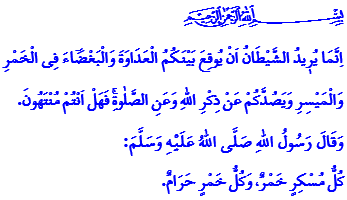 ДАВАЙТЕ ОСВОБОДИМСЯ ОТ РАБСТВА ВРЕДНЫХ ПРИВЫЧЕКМногоуважаемые мусульмане!Наша великая религия, ислам, предписывает нам заботиться о безопасности религии, жизни, разума, нового поколения и имущества. И запрещает все виды вредных привычек, которые несовместимы с нашей религией, нарушают нашу сущность, вредят нашему телу и душе и извращают будущее поколение.Дорогие верующие!Алкогольные напитки – одна из основных привычек, которая вызывает у человека оцепенение и дисфункцию сознания. Досточтимый Пророк (с.а.с.) в одном из хадисов говорит: «Всё опьяняющее приравнивается к вину, а любое вино запретно». Поистине, алкоголь – мать всех зол. Многие семьи распадаются из-за алкоголя. Происходит множество дорожно-транспортных происшествий с травмами и смертельным исходом, теряется множество жизней и надежд. И по этой причине производство, употребление, покупка и продажа алкогольных напитков запрещены в нашей религии.Дорогие мусульмане!Одним из вредных пристрастий, ведущих человечество к катастрофе, являются азартные игры. Азартные игры, которые считаются средством легкого добывания денег, являются нечестным заработком. И затягивают попавших в их ловушку в одиночество, отчаяние и множество бед и несчастий. Согласно исламу, запрещено играть в игры на удачу и любые виды азартных игр. Всевышний Аллах повелевает нам держаться подальше от алкоголя и азартных игр следующим образом: «Воистину, шайтан при помощи опьяняющих напитков и азартных игр хочет посеять между вами вражду и ненависть и отвратить вас от поминания Аллаха и намаза. Неужели вы не прекратите?»Дорогие верующие!Другая опасность, широко распространившаяся среди молодёжи, являющейся надеждой нашего будущего, – наркомания и токсикомания. Молодёжь, оторванная от родительской любви и семейной ласки, пристращается к различным видам наркотиков из-за стремления к подражанию, среды друзей или любопытства. Обманутая словами: «Ничего не случится от одного раза!» – молодёжь оказывается затянутой в наркотическую трясину. Всевышний Аллах в одном из аятов велит: وَلَا تُلْقُوا بِاَيْد۪يكُمْ اِلَى التَّهْلُكَةِۚۛ  «... не обрекайте себя на гибель...» В таком случае давайте все вместе – семьи, школы, мечети, государственные учреждения и неправительственные организации – объединим наши усилия. Будем бороться с алкоголизмом, наркоманией и всеми другими зависимостями, которые вредят здоровью, разуму и силе воли человека. Будем бороться, чтобы наша молодёжь и дети не попали в сети зла и не были втянуты в его водоворот.Дорогие мусульмане!Виртуальные пространства, такие как Интернет и социальные сети, при безалаберном и безответственном использовании также превращаются во вредную привычку. Цифровая зависимость, получившая в последнее время широкое распространение, отрывает человека от реальной жизни, заставляет его пренебрегать близкими и тратить свой жизненный ресурс впустую. В некоторых интернет-ресурсах игнорируется конфиденциальность личной и семейной жизни, посредством лжи, клеветы и недостоверной информации попираются права человека и его достоинство.Дорогие верующие!Алкоголь и любые вредные привычки, вызывающие зависимость, являются смертельными ловушками, расставленными современной эпохой. Сохранение благоразумия и защита будущего поколения возможны при условии отказа от вредных привычек. Эти привычки, противоречащие человеческому естеству, никогда не дадут покоя ни человеку, ни обществу. Не будем забывать, что к счастью в этом мире и в будущей жизни нас приведёт соблюдение предписанных Аллахом ограничений и избегание всех видов харама и зла. Следует помнить следующее предостережение нашего Пророка (с.а.с.): «Два блага не оценивает большинство людей. Это здоровье и свободное время».Многоуважаемые мусульмане!Так давайте же в преддверии Рамадана после фардов пятничного намаза помолимся за всех угнетённых в Газе, Восточном Туркестане и во всём мире в надежде, что в эти благословенные дни Господь услышит наши молитвы. Да помилует Всевышний Аллах всех наших шахидов и дарует здоровье нашим ветеранам.